Digging Deeper into …Global HazardsThe geography department would love for you to dig even deeper into your studies. Below are some suggestions for things you can do to stretch you in your learning. None of it is compulsory but for you to enjoy. 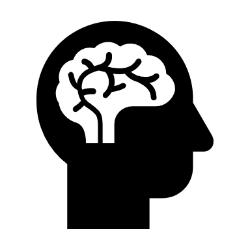 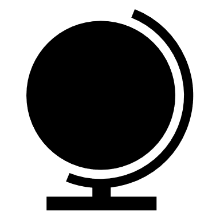 
If you would like to share what you’ve learnt, we’d love for you to produce a piece that we could share with other students. 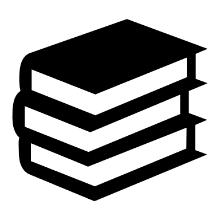 We are unprepared by Meg Little ReillyIsland on Fire by Alexandra Witze & Jeff Kanipe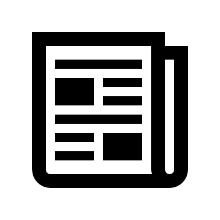 Volcanoes News -- ScienceDaily – Recent volcano newshttps://www.theguardian.com/world/volcanoes - Recent news about volcanoeshttps://www.theguardian.com/world/earthquakes - Recent news about earthquakes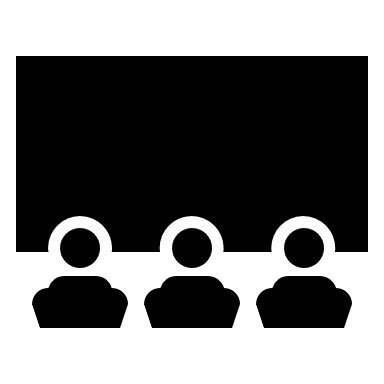 https://www.channel4.com/programmes/australia-on-fire-climate-emergency - Australia on Fire, bushfireshttps://www.bbc.co.uk/iplayer/episode/p08xc2v8/a-perfect-planet-series-1-1-volcano - A perfect planet, volcanohttps://www.netflix.com/gb/title/80134885    - 7:19 (15) a film about the Mexican earthquakeDown to Earth with Zak Efron, Iceland, Netflix (12)San Andreas (12A) Impossible (12A)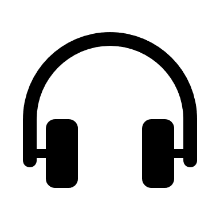 BBC World Service - One Planet, Earthquakes – Earthquakeshttps://www.rgs.org/schools/teaching-resources/extreme-weather-in-the-uk-past,-present-and-futur/ - Extreme weatherBBC World Service - People Fixing the World, Forecasting volcanoes – People forecasting volcanoeshttps://www.rgs.org/schools/teaching-resources/australian-wildfires-what-is-the-southern-annular/ - Australian wildfires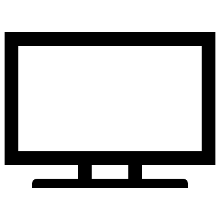 Earthquakes near volcanoes: latest quakes near active volcanoes past 24 hours, Thursday, 4 Feb 2021 - complete list and interactive map / VolcanoDiscovery – Recent earthquakes and volcanoeshttps://environmentamerica.org/page/ame/extreme-weather-map - Extreme weather map USA